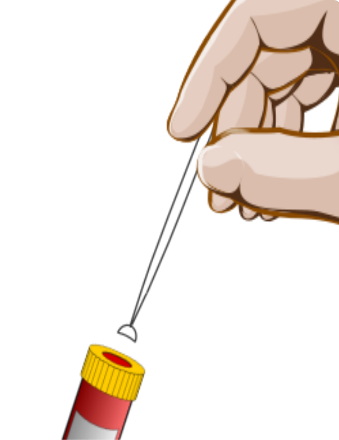 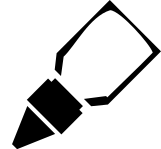 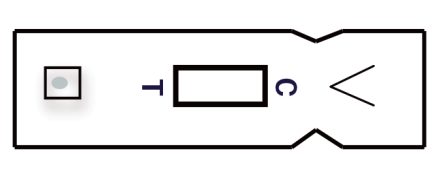 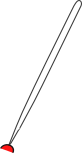 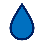 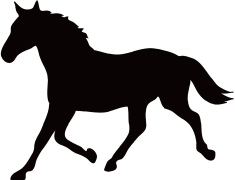 Vyhodnocení testu EquiChek-SAAPočet linek, které se objeví, ukazuje hladinu SAA ve vzorku krve.Vyhodnocení testu EquiChek-SAAPočet linek, které se objeví, ukazuje hladinu SAA ve vzorku krve.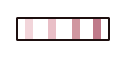 4 linky NORMÁLNÍ STAVŽádný zánět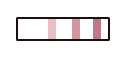 3 linkyMÍRNÝ ZÁNĚTSAA 20-75 μg/ml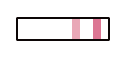 2 linkySTŘEDNÍ ZÁNĚTSAA 75-200 μg/mL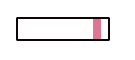 1 linkaSILNÝ ZÁNĚTSAA >200 μg/mlPokud se neobjeví žádná linka, test je neplatný.Pokud se neobjeví žádná linka, test je neplatný.